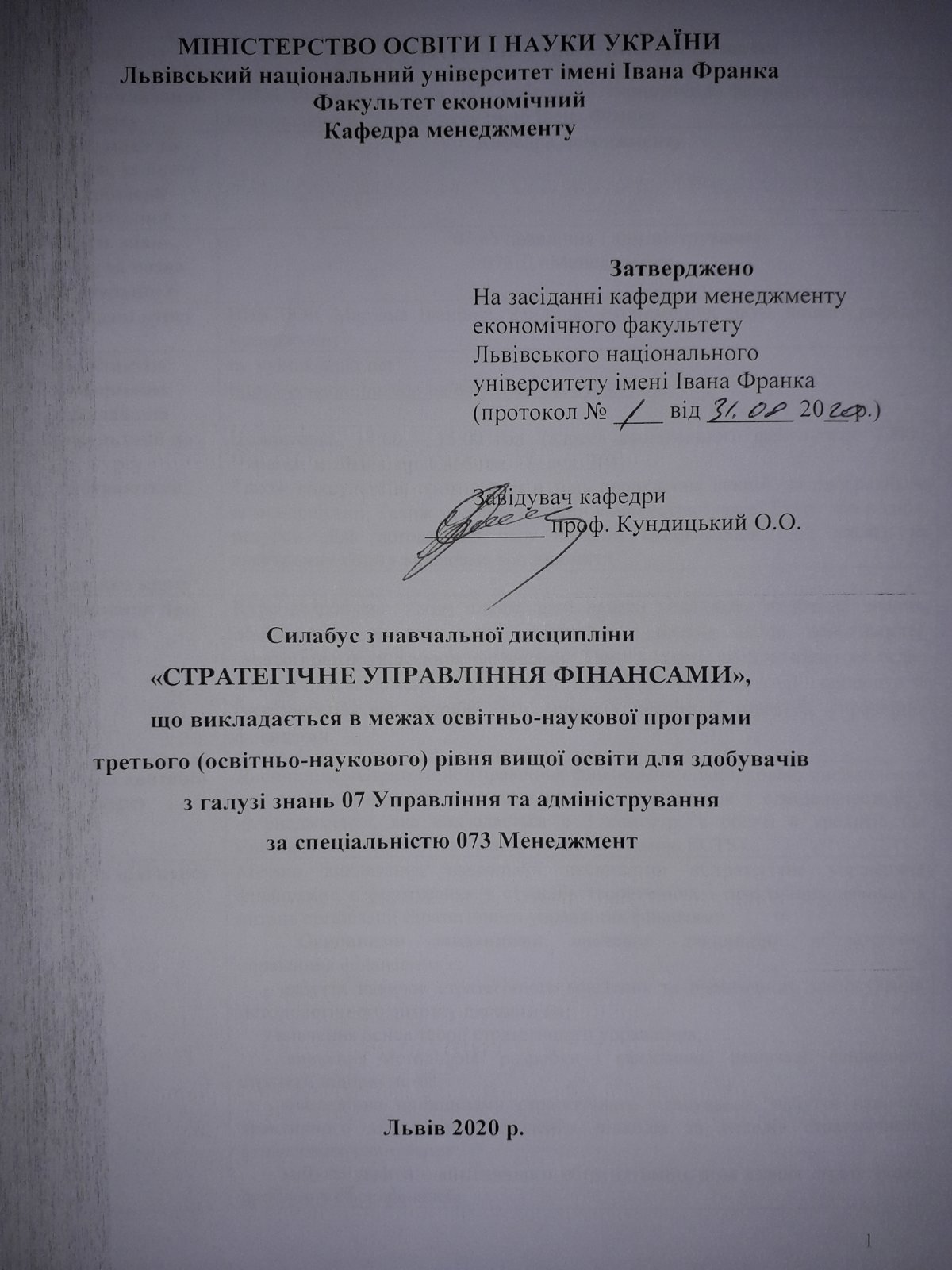 МІНІСТЕРСТВО ОСВІТИ І НАУКИ УКРАЇНИЛьвівський національний університет імені Івана ФранкаФакультет економічний Кафедра менеджментуЗатвердженоНа засіданні кафедри менеджментуекономічного факультету Львівського національного університету імені Івана Франка(протокол № ____ від _______ 20__ р.)Завідувач кафедри __________ проф. Кундицький О.О.Силабус з навчальної дисципліни «СТРАТЕГІЧНЕ УПРАВЛІННЯ ФІНАНСАМИ»,що викладається в межах освітньо-наукової програмипершого (освітньо-наукового) рівня вищої освіти для здобувачів з галузі знань 07 Управління та адміністрування за спеціальністю 073 Менеджмент Львів 2020 р.СХЕМА КУРСУ «Стратегічне управління фінансами» для денної форми навчанняЗмістовий модуль 1. ТЕОРЕТИЧНІ ОСНОВИ СТРАТЕГІЧНОГО УПРАВЛІННЯ ФІНАНСАМИЗмістовий модуль 2. ОРГАНІЗАЦІЙНО-МЕТОДОЛОГІЧНЕ ЗАБЕЗПЕЧЕННЯ СТРАТЕГІЧНОГО УПРАВЛІННЯ ФІНАНСАМИСХЕМА КУРСУ «Стратегічне управління фінансами»для заочної форми навчанняЗмістовий модуль 1. ТЕОРЕТИЧНІ ОСНОВИ СТРАТЕГІЧНОГО УПРАВЛІННЯ ФІНАНСАМИЗмістовий модуль 2. ОРГАНІЗАЦІЙНО-МЕТОДОЛОГІЧНЕ ЗАБЕЗПЕЧЕННЯ СТРАТЕГІЧНОГО УПРАВЛІННЯ ФІНАНСАМИНазва курсуСтратегічне управління фінансамиАдреса викладання курсу79000, Україна, м. Львів, пр. Свободи, 18, економічний факультет Львівського національного університету імені Івана ФранкаФакультет та кафедра, за якою закріплена дисциплінаКафедра менеджментуГалузь знань, шифр та назва спеціальності07 «Управління і адміністрування»073 Д «Менеджмент»Викладачі курсуВИКЛЮК Мар’яна Іванівна, кандидат економічних наук, доцент кафедри менеджментуКонтактна інформація викладачівm_vykluk@ukr.net https://econom.lnu.edu.ua/employee/kundytskyj-o-oКонсультації по курсу відбуваютьсяЩовівторка, 14:00 – 15:00 год. (адреса економічного факультету: 79000, Україна, м. Львів, пр. Свободи, 18, ауд. 304) Також консультації проводяться в день проведення лекцій (за попередньою домовленістю). Також можливі он-лайн консультації через Skype або подібні ресурси. Для погодження часу он-лайн консультацій слід писати на електронну пошту викладача або дзвонити.Сторінка курсуІнформація про курсКурс розроблено таким чином, щоб надати учасникам необхідні знання, обов’язкові для того, щоб оволодіти знаннями щодо особливостей стратегічного управління фінансами. Тому у курсі представлено як огляд методичних положень стратегічного управління фінансами, так і процедур та інструментів, які потрібні для процесів реалізації стратегії управління фінансами.Коротка анотація курсуДисципліна «Стратегічне управління фінансами» є вибірковою дисципліною для освітньої-наукової програми підготовки магістрів з спеціальності 073 «Менеджмент», яка викладається в 2 семестрі в обсязі 4 (денна) /3 (заочна) кредитів (за Європейською Кредитно-Трансферною Системою ECTS)...Мета та цілі курсуМетою викладання навчальної дисципліни «Стратегічне управління фінансами» є формування у студенів теоретичних і практичних навичок з питань організації стратегічного управління фінансами.Основними завданнями вивчення дисципліни «Стратегічне управління фінансами» є: - набуття навичок стратегічного мислення та практичного застосування методологічного апарату дисципліни;- вивчення основ теорії стратегічного управління;- вивчення методології розробки і ефективної реалізації фінансової стратегії підприємства;- оволодіння принципами стратегічного планування, набуття навичок практичного застосування сучасних підходів та методів стратегічного фінансового планування;- набуття навичок аналітичного обґрунтування розв’язання стратегічних проблем у сфері фінансів;- виявлення найбільш розповсюджених та нових підходів до аналізу середовища суб’єкта господарювання, методів визначення його конкурентоспроможності, ознайомлення з методами стратегічного аналізу та прогнозування розвитку внутрішнього та зовнішнього середовища; − визначення методичних принципів формулювання цілей та місії суб’єкта господарювання, ознайомлення з моделями і методами розробки стратегічного- набуття навичок практичного застосування підходів і методів стратегічного фінансового контролю.Література для вивчення дисципліни Основна література: 1. Бланк О.І. Управління фінансами підприємств : підручник / І.О. Бланк,
Г.В. Ситник, В.С. Андрієць. – 2-ге вид., переробл. і доповн. – Київ
: Київ. нац. торг.-екон. ун-т, 2017. – 792 с.2. Стратегічне управління фінансами у запитаннях і відповідях: навч.-метод. посібник / укл.: І.Б.Маркович. – Тернопіль: Прінт-офіс, 2014. – 205 с.3. Агеєва  І.М.,  Коренман Є.М., Дьяченко  Ю.В.  Стратегічне  управління 
підприємствами  галузі:  конспект  лекцій/  Одеська  національна  академія 
харчових технологій, 2016.  – 82 с. Додаткова література: Сич Є. М. Стратегічний аналіз: навч. посіб. / Є. М. Сич, О. В. Пилипенко, М. С. Стасишин. – К.: Каравела, 2010. – 304 с. Мікловда В. П. Стратегічне управління конкурентоспроможністю: епістомологічні підходи та практична проблематика [Текст ] : монографія / [В. П. Мікловда та ін.] ; Ужгород. нац. ун-т, Полтав. ун-т економіки і торгівлі . ─ Полтава : ПУЕТ,
2013 . ─ 307 с. ─ 978-966-184-199-3. Міщенко А.П. Стратегічне управління: Навч. посібник. – К.: ЦУЛ, 2004. - 336с.Порохня В. М. Стратегічне управління [ Текст ] : навч. посіб. : рекоменд. М-во освіти і науки, молоді та спорту України для студ. вищ. навч. закл. / В. М. Порохня, Т. О. Безземельна, Т. А. Кравченко. ─ К.: Центр учбової літератури, 2013 . ─ 224 с.Скібіцький О.М. Стратегічний менеджмент: Навч. посібник. – К.: ЦНЛ, 2006. – 312 с.Сладкевич В.П. Стратегічний менеджмент організацій: підруч. для студ. вищ. навч. закл. / Міжрегіональна академія управління персоналом (МАУП). — К.: Персонал, 2008. — 495с.Череп А. В. Стратегічне планування і управління: навч. посіб. для студ. вищ. навч. закл. : рекомендовано М-вом освіти і науки України. ─ К.: Кондор, 2011. ─ 334 с.4.	Тривалість курсу120 год.Обсяг курсуДенна форма навчання: 32 години аудиторних занять, з них 16 годин лекцій, 16 години практичних занять та 88 години самостійної роботи;Заочна форма навчання: 14 години аудиторних занять, з них 10 годин лекцій, 4 години практичних занять та 76 години самостійної роботи.Очікувані результати навчанняПісля завершення цього курсу студент буде : знати :сучасні вітчизняні і зарубіжні концепції стратегічного управління фінансами суб’єкта господарювання; основи стратегічного мислення в бізнесі; методи аналізу та прогнозування розвитку зовнішнього та внутрішнього середовища; принципи формування цілей суб’єкта господарювання, з врахуванням фінансової складової та особливостей діяльності; моделі і методи розроблення та реалізації системи фінансових стратегій з урахуванням обраної політики ведення бізнесувміти :самостійно здійснювати обґрунтоване стратегічне встановлення цілей для суб’єкта господарювання; формолювати фінансовоі стратегії підприємства, визначити їх принципи та послідовність розробки; здійснювати стратегічний аналіз та стратегічний синтез; визначати напрями ефективної реалізації розроблених стратегій управління фінансами;здійснювати обґрунтоване стратегічне встановлення цілей для суб’єкта господарювання; застосовувати стратегічне фінансове планування; визначати шлях ефективної реалізації розроблених стратегій;використовувати види, типи і методи стратегічного фінансового контролю.Ключові словаСтратегія, стратегічні цілі, фінансове управління, стратегічне мислення, фінансова діяльність.Формат курсуОчний /заочний Проведення лекцій, практичні заняття та консультації для кращого розуміння темТемиТема 1. Теоретичні основи стратегічного управління фінансами.Тема 2. Загальна характеристика стратегіїТема 3. Цільовий підхід як основа стратегічного управлінняТема 4. Аналіз та оцінювання зовнішнього та внутрішнього середовища підприємства Тема 5. Стратегічне планування в системі управління фінансами підприємствТема 6. Сутність фінансової стратегії підприємства та методи її розробкиТема 7. Оцінка фінансової стратегії та управління її реалізацієюТема 8. Стратегічний фінансовий контрольПідсумковий контроль, формазалік в кінці семеструписьмовийКонтроль за навчально-пізнавальною діяльністю студентів є важливим структурним компонентом навчально-виховного процесу. Підсумкове оцінювання знань студентів здійснюється за поточним та проміжним контролем знань протягом семестру.З метою перевірки якості підготовки, знань, умінь студента з дисципліни використовуються такі засоби оцінювання: - для поточного контролю - усне опитування, проведення тестування, розв’язування задач, розгляд ситуацій;- для проміжного контролю – проведення модульного контролю, що включають тестування, теоретичні питання;- для підсумкового контролю – проведення письмової роботи.ПререквізитиДля вивчення курсу студенти потребують базових знань з таких дисциплін як менеджмент, фінанси, фінанси підприємств, економіка підприємств, сучасні тенденції в управлінні, концептуальні засади менеджменту, фінансовий аналіз, та інших достатніх для сприйняття категоріального апарату цього курсу, розуміння наукових джерел з такої проблематики. Навчальні методи та техніки, які будуть використовуватися під час викладання курсуПрезентація, лекції, комплексні модулі та завдання; електронні матеріали з відповідного курсу та інших пов’язаних курсів у системі (платформі) Microsoft Teams, колаборативне навчання (групові проекти, спільні розробки), проектно-орієнтоване навчання, дискусія, написання спільних наукових праць та розробок.Необхідне обладнанняВивчення курсу «Стратегічне управління фінансами» потребує використання загально вживаних програм і операційних систем та електронних матеріалів платформи Microsoft Teams.Критерії оцінювання (окремо для кожного виду навчальної діяльності)Оцінювання проводиться за 100-бальною шкалою. Бали нараховуються за наступним співвідношенням: • практичні заняття: 20 % семестрової оцінки; максимальна кількість балів – 20. • контрольні заміри (модулі): 20 % семестрової оцінки; максимальна кількість балів – 20.• індивідуальне завдання: 10 % семестрової оцінки; максимальна кількість балів – 10. • залік: 50 % семестрової оцінки. Максимальна кількість балів – 50.Підсумкова максимальна кількість балів – 100.Форма підсумкового контролю успішності навчання залік.При викладанні дисципліни «Стратегічне управління фінансами» використовуються такі методи контролю:Поточний контроль здійснюється під час проведення практичних занять й змістових модулів і має за мету перевірку рівня підготовки студента до виконання конкретної роботи. Його інструментами є контрольні роботи і тестування.Об’єктами поточного контролю знань студентів з дисципліни «Стратегічне управління фінансами» є:1) систематичність та активність роботи на лекційних заняттях;2) виконання модульних (контрольних) завдань;3) виконання самостійних (індивідуальних) завдань;При оцінці систематичності та активності роботи студента на практичних заняттях враховується:рівень знань, продемонстрований у відповідях на практичних заняттях;активність при обговоренні дискусійних питань;результати виконання практичних робіт, завдань поточного контролю тощо.При оцінці виконання модульних (контрольних) завдань враховується загальний рівень теоретичних знань та практичні навички, набуті студентами під час опанування відповідного змістовного модуля.Підсумковий контроль проводиться з метою оцінювання підсумкових результатів навчання і проводиться у письмовій формі. Засоби діагностики успішності навчанняКонтроль за навчально-пізнавальною діяльністю студентів є важливим структурним компонентом навчально-виховного процесу. Підсумкове оцінювання знань студентів здійснюється за поточним та проміжним контролем знань протягом семестру.З метою перевірки якості підготовки, знань, умінь студента з дисципліни використовуються такі засоби оцінювання: - для поточного контролю - усне опитування, проведення тестування, розв’язування задач, розгляд ситуацій;- для проміжного контролю – проведення модульного контролю, що включають тестування, теоретичні питання;- для підсумкового контролю – проведення письмової роботи.Засоби поточного контролю:Засоби підсумкового контролю:Письмові роботи: Очікується, що студенти виконають індивідуальне письмове завдання. Академічна доброчесність: Очікується, що роботи студентів будуть їх оригінальними дослідженнями чи міркуваннями. Відсутність посилань на використані джерела, фабрикування джерел, списування, втручання в роботу інших студентів становлять, але не обмежують, приклади можливої академічної недоброчесності. Виявлення ознак академічної недоброчесності в письмовій роботі студента є підставою для її незарахуванння викладачем, незалежно від масштабів плагіату чи обману. Відвідання занять є важливою складовою навчання. Очікується, що всі студенти відвідають усі лекції і практичні зайняття курсу. Студенти мають інформувати викладача про неможливість відвідати заняття. У будь-якому випадку студенти зобов’язані дотримуватися усіх строків визначених для виконання усіх видів письмових робіт, передбачених курсом. Література. Уся література, яку студенти не зможуть знайти самостійно, буде надана викладачем виключно в освітніх цілях без права її передачі третім особам. Студенти заохочуються до використання також й іншої літератури та джерел, яких немає серед рекомендованих.Політика виставлення балів. Враховуються бали набрані на поточному тестуванні, самостійній роботі та бали підсумкового тестування. При цьому обов’язково враховуються присутність на заняттях та активність студента під час практичного заняття; недопустимість пропусків та запізнень на заняття; користування мобільним телефоном, планшетом чи іншими мобільними пристроями під час заняття в цілях не пов’язаних з навчанням; списування та плагіат; несвоєчасне виконання поставленого завдання і т. ін.Шкала оцінювання: національна та ECTSПитання до екзаменуПерелік питань для проведення підсумкової оцінки знаньОсновні принципи сучасного стратегічного управління фінансами. Особливості стратегічних управлінських рішень у сфері фінансів. Проблеми та переваги стратегічного управління.Поняття стратегічного управління фінансами. Фінансові ресурси підприємства, їх суть, характерні ознаки та класифікація.Сутність поняття «стратегія», співвідношення понять «стратегія», «тактика», «політика». Стратегії однобізнесових та мультибізнесових підприємств, їх види та призначення. Стратегічне бачення. Суть і значення місії. Цілі в стратегічному управлінні, їх класифікація та вимоги до розробки. Система цілей (“дерево цілей”) підприємства.Характеристика зовнішніх умов функціонування підприємства. Методика оцінювання зовнішнього середовища.Підходи до структуризації внутрішнього середовища підприємства. Методика оцінки внутрішнього середовища підприємства.Корпоративні стратегії підприємства. Характеристика загальноприйнятих ділових стратегій підприємства.Сутність та призначення функціональних стратегій підприємства, їх взаємозв’язок. Види функціональних стратегій.Основні елементи організації розробки функціональних стратегій. Операційні стратегії підприємства, їй призначення та види.Основні елементи організації розробки функціональних стратегій. Операційні стратегії підприємства, їй призначення та види.Поняття фінансової стратегії підприємства, принципи і послідовність її розробки. Стратегічний фінансовий аналіз і методи його здійснення.Формування стратегічних цілей фінансової діяльності. Прийняття стратегічних фінансових рішень.Оцінка розробленої фінансової стратегії. Управління реалізацією фінансової стратегії та контроль її виконання.Призначення фінансового контролю. Етапи стратегічного фінансового контролю. Вимоги до системи стратегічного фінансового контролю. Види і типи стратегічного фінансового контролю.ОпитуванняАнкету-оцінку з метою оцінювання якості курсу буде надано по завершенню курсу.ТемаЛекціїПрактичні заняттяСамостійна роботаТема 1. Теоретичні основи стратегічного управління фінансами. 2210Тема 2. Загальна характеристика стратегії2210Тема 3. Цільовий підхід як основа стратегічного управління фінансами2210Тема 4.Аналіз та оцінювання зовнішнього та внутрішнього середовища підприємства 2214Всього8844ТемаЛекціїПрактичні заняттяСамостійна роботаТема 5. Стратегічне планування в системі управління фінансами підприємств2210Тема 6. Сутність фінансової стратегії підприємства та методи її розробки2210Тема 7. Оцінка фінансової стратегії та управління її реалізацією2212Тема 8. Стратегічний фінансовий контроль2212Всього81644ТемаЛекціїПрактичні заняттяСамостійна роботаТема 1. Теоретичні основи стратегічного управління фінансами. 1-8Тема 2. Загальна характеристика стратегії1-8Тема 3. Цільовий підхід як основа стратегічного управління фінансами2-8Тема 4.Аналіз та оцінювання зовнішнього та внутрішнього середовища підприємства 2214Всього6238ТемаЛекціїПрактичні заняттяСамостійна роботаТема 5. Стратегічне планування в системі управління фінансами підприємств1-10Тема 6. Сутність фінансової стратегії підприємства та методи її розробки1-10Тема 7. Оцінка фінансової стратегії та управління її реалізацією1212Тема 8. Стратегічний фінансовий контроль1-12Всього4238